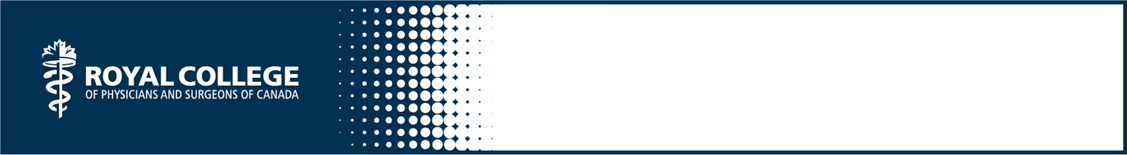 Leader Role quality improvement projectThe unmodified content below was created for the CanMEDS Teaching and Assessment Tools Guide by S Glover Takahashi, M Chan, D Dath and B Wong and is owned by the Royal College of Physicians and Surgeons of Canada. You may use, reproduce and modify the content for your own non-commercial purposes provided that your modifications are clearly indicated and you provide attribution to the Royal College.  The Royal College may revoke this permission at any time by providing written notice.  NOTICE:  The content below may have been modified from its original form and may not represent the opinion or views of the Royal College.Prepare a six to eight page summary report describing your quality improvement project. Consider the following points:Describe your clinical experience, including details about the clinical context and type(s) of service.Reflect on the use of the QI core concepts, principles and QI methodology.Consider the following structure to organize your QI project report:Background and project rationaleAim statementProcess analysis and changes testedImprovement results (if available)Lessons learnedNext stepsPlease return this form in a confidential manner to ___________________________________Learner’s Name:________________________Postgraduate year (PGY):_________________Place a check mark in your answer for each item.Indicate all that apply. I am a:	 Health professional team member (including co-resident)	 Resident supervisor	 Faculty	 Other, please describeDegree of Interaction	 I had considerable interaction with this learner.	 I had occasional interaction with this learner.DeadlinesA 1-page (i.e. 250-word) abstract is due by ____________________________________	(i.e. one month before the final deadline) The paper is due via email by/before_________________________________________QUALITY IMPROVEMENT PROJECT: SAMPLE ASSESSMENT FORMIndicate two or three areas of strength Indicate two or three areas for improvement Assessment date: _____________________Completion by: _______________________1. MEDICAL EXPERT1
Unsatisfactory2NeedsImprovement3Meets expectations4Exceeds expectations5
OutstandingNotable tocommentDemonstrates knowledge of basic QI principles (i.e. six aims of quality)Distinguish between measurement for QI as compared to evaluative researchIdentifies important quality gaps in their clinical environment as opportunities for improvement 2. COLLABORATOR 2. COLLABORATOR 2. COLLABORATOR 2. COLLABORATOR 2. COLLABORATOR 2. COLLABORATOR 2. COLLABORATORContributes meaningfully to QI project and fulfills duties responsiblyCollaborates effectively with other members of QI team and faculty 3. LEADER 3. LEADER 3. LEADER 3. LEADER 3. LEADER 3. LEADER 3. LEADEREngages relevant stakeholders effectively and appropriatelyEmploys a systems-based approach to address QI and patient safety issuesDemonstrates commitment to improving health care quality and patient safetyApplies QI tools (i.e. Fishbone, process mapping, PDSA cycles) appropriately to identify gaps in patient care and develop possible solutions4. SCHOLAR1
Unsatisfactory2NeedsImprovement3Meets expectations4Exceeds expectations5
OutstandingNotable tocommentCritically appraises relevant medical and QI literatureUses appropriate methods for data collection and analysis (e.g. gap analysis, run or control charts)Clearly and effectively presents the QI project in oral and/or written format (including mid-year and final project presentations)Recognizes and addresses research ethics issues appropriately1
Unsatisfactory2NeedsImprovement3Meets expectations4Exceeds expectations5
OutstandingNotable tocommentOverall Rating